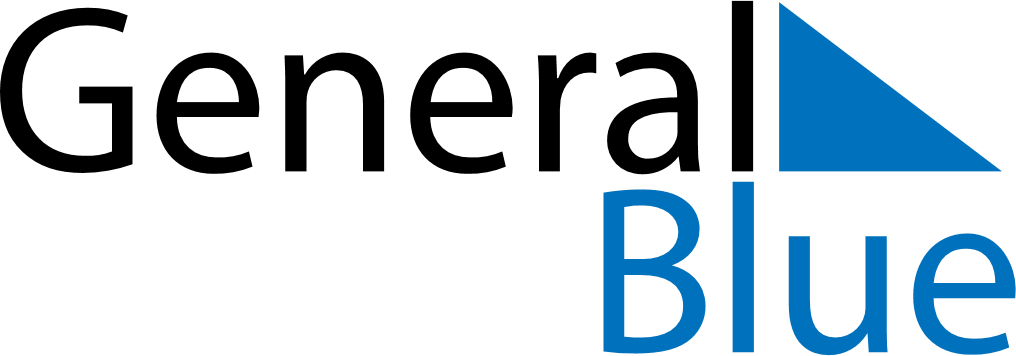 January 2024January 2024January 2024January 2024January 2024January 2024Gdynia, Pomerania, PolandGdynia, Pomerania, PolandGdynia, Pomerania, PolandGdynia, Pomerania, PolandGdynia, Pomerania, PolandGdynia, Pomerania, PolandSunday Monday Tuesday Wednesday Thursday Friday Saturday 1 2 3 4 5 6 Sunrise: 8:07 AM Sunset: 3:29 PM Daylight: 7 hours and 22 minutes. Sunrise: 8:07 AM Sunset: 3:31 PM Daylight: 7 hours and 23 minutes. Sunrise: 8:07 AM Sunset: 3:32 PM Daylight: 7 hours and 24 minutes. Sunrise: 8:07 AM Sunset: 3:33 PM Daylight: 7 hours and 26 minutes. Sunrise: 8:06 AM Sunset: 3:34 PM Daylight: 7 hours and 27 minutes. Sunrise: 8:06 AM Sunset: 3:36 PM Daylight: 7 hours and 29 minutes. 7 8 9 10 11 12 13 Sunrise: 8:05 AM Sunset: 3:37 PM Daylight: 7 hours and 31 minutes. Sunrise: 8:05 AM Sunset: 3:38 PM Daylight: 7 hours and 33 minutes. Sunrise: 8:04 AM Sunset: 3:40 PM Daylight: 7 hours and 35 minutes. Sunrise: 8:04 AM Sunset: 3:41 PM Daylight: 7 hours and 37 minutes. Sunrise: 8:03 AM Sunset: 3:43 PM Daylight: 7 hours and 39 minutes. Sunrise: 8:02 AM Sunset: 3:44 PM Daylight: 7 hours and 42 minutes. Sunrise: 8:01 AM Sunset: 3:46 PM Daylight: 7 hours and 44 minutes. 14 15 16 17 18 19 20 Sunrise: 8:00 AM Sunset: 3:48 PM Daylight: 7 hours and 47 minutes. Sunrise: 7:59 AM Sunset: 3:49 PM Daylight: 7 hours and 49 minutes. Sunrise: 7:58 AM Sunset: 3:51 PM Daylight: 7 hours and 52 minutes. Sunrise: 7:57 AM Sunset: 3:53 PM Daylight: 7 hours and 55 minutes. Sunrise: 7:56 AM Sunset: 3:55 PM Daylight: 7 hours and 58 minutes. Sunrise: 7:55 AM Sunset: 3:56 PM Daylight: 8 hours and 1 minute. Sunrise: 7:54 AM Sunset: 3:58 PM Daylight: 8 hours and 4 minutes. 21 22 23 24 25 26 27 Sunrise: 7:53 AM Sunset: 4:00 PM Daylight: 8 hours and 7 minutes. Sunrise: 7:51 AM Sunset: 4:02 PM Daylight: 8 hours and 10 minutes. Sunrise: 7:50 AM Sunset: 4:04 PM Daylight: 8 hours and 14 minutes. Sunrise: 7:49 AM Sunset: 4:06 PM Daylight: 8 hours and 17 minutes. Sunrise: 7:47 AM Sunset: 4:08 PM Daylight: 8 hours and 20 minutes. Sunrise: 7:46 AM Sunset: 4:10 PM Daylight: 8 hours and 24 minutes. Sunrise: 7:44 AM Sunset: 4:12 PM Daylight: 8 hours and 27 minutes. 28 29 30 31 Sunrise: 7:43 AM Sunset: 4:14 PM Daylight: 8 hours and 31 minutes. Sunrise: 7:41 AM Sunset: 4:16 PM Daylight: 8 hours and 34 minutes. Sunrise: 7:39 AM Sunset: 4:18 PM Daylight: 8 hours and 38 minutes. Sunrise: 7:38 AM Sunset: 4:20 PM Daylight: 8 hours and 42 minutes. 